REVIEW UNITS 4 TO 6

DIRECTIONS: Choose the word that best fits each description.

1.    People use this to travel.
 
a.    weather       
b.    pollution       
c.    transportation       
d.    telephone     

2.    Dirty air or water
 
a.    traffic       
b.    pollution       
c.    transportation       
d.    railway     

3.    Chloe does things slowly and safely. Chloe is:
 
a.    impulsive       
b.    creative       
c.    careful       
d.    competitive     

DIRECTIONS: Read the map. Choose the correct preposition.

 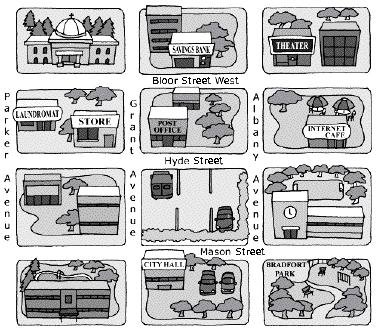 

4.    There's an Internet Café on Hyde Street. It's ____ Bradfort Park..
 
a.    in the middle of       
b.    on       
c.    across from       
d.    to     

5.    The Internet Café is ____ the block.
 
a.    in the middle of       
b.    at from       
c.    in       
d.    on about     

DIRECTIONS: Choose the correct answer.

6.    This passport belongs to me. It's ____.
 
a.    mine       
b.    my       
c.    theirs       
d.    her's     

7.    The house belongs to my grandparents. It's ____.
 
a.    his       
b.    her       
c.    hers       
d.    theirs     

DIRECTIONS: Read the paragraphs. Choose the correct answer.

Chicago is the location for one of the funniest robberies ever. How can a crime like robbery be funny? Here's what happened:
On a bright summer day, two Chicago visitors were robbed by two young men. The criminals took the visitors' money, their jackets - even their tickets to that day's ball game at Wrigley Field. The police can't help. How can they find the two criminals in a city of over three million people?
Then one of the visitors remembers: the baseball tickets! They know the seat numbers of those tickets: Section B12, Seats 23 and 24. Are the robbers foolish enough to use the tickets at the game?
Sure enough, the police go to Section B12, Seats 23 and 24. And guess who is sitting there? The two robbers! One of them is even wearing one of the stolen jackets. The police take them away - and everyone is happy. Everyone, that is, except for the two young robbers!

8.    What do the visitors lose?
 
a.    their money, their jackets, and their tickets       
b.    their money, their jackets, and their car       
c.    their money and their football tickets       
d.    their tickets and their shoes     

DIRECTIONS: Use Kerry's schedule to choose the best response.

 
Monday Schedule: Kerry       
  9 - 12:    Classes       
12 -   1:    Lunch       
  1 -   3:    Study       
  3 -   4:    Swim lessons       
  4 -   7:    Work at bookstore       
  7 -   8:    Dinner with aunt and uncle     

9.    Kerry, do you want to play tennis with me this morning at ten?
 
a.    Sure, I'd love to.       
b.    Sorry, I can't. I'm busy.       
c.    Thanks, but I swim in the morning.     

10.    Kerry, do you want to have dinner at my house tonight?
 
a.    Thanks, but I don't eat dinner.       
b.    Sorry, I can't. I'm busy for dinner.       
c.    Sorry, I can't. I don't eat dinner.     

DIRECTIONS: Match.
 
a.    Internet café activity       
b.    gym activity       
c.    laundromat activity       
d.    nightclub activity       
e.    salon activity       
f.    post office activity       
g.    library activity       
h.    movie theater activity     

11.    study
12.    go dancing
13.    do laundry

DIRECTIONS: Match the sentences that go together best.
 
a.    It's not a good idea to go surfing.       
b.    You shouldn't wear shorts and sandals.       
c.    Why don't you take an umbrella?       
d.    It's not a good idea to ride bikes.       
e.    You should have a hat and sunblock.     

14.    The water is rough and dangerous.
15.    The road is icy.

DIRECTIONS: Complete each sentence by writing many, much, or a form of the verb to be.

16.    How ____________________ libraries are there in the city?
17.    There ____________________ three libraries in my neighborhood alone.
18.    How ____________________ pollution does Toronto have?
19.    How ____________________ crime is there in Toronto?

DIRECTIONS: Complete each sentence with a word based on the pictures.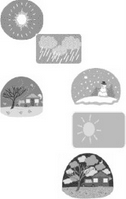 
20.    It's clear and ____________________ outside.

21.    Look out the window. It's ____________________

22.    The weather is cold. It's ____________________ again.

23.    The air is moving fast. It's _________________

24.    The rain is gone. It's sunny outside and the sky is ___________

25.    It's not raining, but it's no longer clear. The sky is __________



DIRECTIONS: Complete each sentence using or, but, or so.

26.    You know Pietro better, ____________________ you should call him.
27.    I've been to Mexico, ____________________ I haven't been to Mexico City.
28.    For lunch, would you rather have salad ____________________ a sandwich?
29.    To get home, we can walk ____________________ take a taxi.
30.    It's sunny outside, ____________________ I'm wearing sun block.

DIRECTIONS: Read the paragraphs. Write a short answer to each question.

What's the best city to live in the U.S.? Denver, CO is a good place. About 555,000 people live there. There is very little rain, not much humidity - and a lot of snow in the mountains in the winter. Lots of people go skiing and snowboarding outside Denver.
Punta Gorda, FL is smaller - it has about 14,000 people - and very safe. There is not much crime there-and there are lots of jobs - but there are very few parks, and there aren't any big art museums.

31.    How many jobs are there in Punta Gorda? _________________
32.    How many big art museums are there in Punta Gorda? _________________

DIRECTIONS: Write the main verb in each sentence. Is the main verb followed by a noun or an infinitive? Write N for a noun, or I for an infinitive.

33.    Severino wants to play on the soccer team. _________________  ___

Answer Section

MULTIPLE CHOICE
    1.    ANS:    C    
    2.    ANS:    B    
    3.    ANS:    C    
    4.    ANS:    C    
    5.    ANS:    A    
    6.    ANS:    A    
    7.    ANS:    D    
    8.    ANS:    A    
    9.    ANS:    B    
    10.    ANS:    B    

MATCHING

    11.    ANS:    G    
    12.    ANS:    D    
    13.    ANS:    C    
    14.    ANS:    A    
    15.    ANS:    D    

COMPLETION

    16.    ANS:    many
    17.    ANS:    are
    18.    ANS:    much
    19.    ANS:    much
            20.    ANS:    sunny
    21.    ANS:    raining
    22.    ANS:    snowing
23.    ANS:    windy
    24.    ANS:    clear
25.    ANS:    cloudy
    26.    ANS:    so
    27.    ANS:    but
    28.    ANS:    or
    29.    ANS:    or
    30.    ANS:    so

SHORT ANSWER

    31.    ANS:    
lots, a lot
    32.    ANS:    
not many, none
    33.    ANS:    
wants, I
   